RAPORT PRIVIND SITUAŢIA HIDROMETEOROLOGICĂ ŞI A CALITĂŢII MEDIULUIîn intervalul 26.03.2018, ora 08.00 – 27.03.2018, ora 08.00I.	SITUAŢIA HIDROMETEOROLOGICĂ1. Situaţia şi prognoza hidro pe râurile interioare şi Dunăre din 27.03.2018, ora 7.00RÂURIEste în vigoare până la data de 28.03.2018, la ora 18.00, atenţionarea hidrologică nr. 17-COD GALBEN, vizând producerea de scurgeri importante pe versanţi, torenţi şi pâraie, viituri rapide pe râurile mici cu posibile efecte de inundaţii locale şi creşteri de debite şi niveluri, cu posibile depăşiri ale COTELOR DE ATENŢIE, pe unele râuri din bazinele hidrografice: Desnăţui, Olt – afluenţii din bazinul inferior, Călmăţui, Vedea, Neajlov, Buzău – afluenţii din bazinul mijlociu şi râurile din Dobrogea (judetele ARGEŞ, BUZĂU, CONSTANŢA, DÂMBOVIŢA, DOLJ, GIURGIU, MEHEDINŢI, OLT, TELEORMAN, TULCEA și VÂLCEA).Debitele au fost în creștere, ca urmare a precipitaţiilor căzute în interval, cedării apei din stratul de zăpadă şi propagării pe râurile din bazinele: Jiu, Olt, Vedea, Argeş, Ialomiţa, cursurile inferioare ale Vişeului, Izei, Prutului şi pe cele din Dobrogea.Pe râurile din bazinul hidrografic Siret şi bazinul superior şi mijlociu al Prutului debitele au fost relativ staţionare, iar pe celelalte râuri în scădere.Din informațiile primate, se situează peste COTELE DE ATENȚIE râurile la următoarele stații hidrometrice: Crasna – Domăneşti (400+86)-jud. SM (sector îndiguit), Crasna – Berveni (490+68)-jud. SM (sector îndiguit), Urlui – Furculești (150+19)-jud. TR, Vedea – Buzeşti (350+2)-jud. OT, Teleorman – Tătărăşti (160+30)-jud. TR, Dâmbovnic – Slobozia (80+5)-jud. AG, Dâmboviţa – Dragomireşti (200+8)-jud. IF, Colentina-Colacu (150+34)-jud .DB, Bârzava – Partoş (50+25)-jud. TM, Bega Veche – Cenei (320+1)-jud. TM.În interval s-a situat peste COTA DE ATENŢIE râul Teslui la s.h. Teslui (250)-jud. OT.Formaţiunile de gheaţă (gheață la maluri, năboi), prezente pe unele râuri din Moldova, au fost în diminuare, restrângere și eliminare.Debitele se situează, în general, la valori peste mediile lunare multianuale, exceptând  râurile din bazinele: Cerna, Putna, Râmnicu Sărat și unii afluenţi ai Bârladului, care se situează la valori cuprinse între 30% şi 80% din acestea.Debitele vor fi, în general, în creștere, exceptând râurile din bazinul hidrografic Siret şi bazinul superior şi mijlociu al Prutului, unde vor fi relativ staţionare.Sunt posibile scurgeri importante pe vesanţi, torenţi, pâraie, viituri rapide cu efect de inundaţii locale şi creşteri semnificative de niveluri şi debite cu posibilitatea atingerii şi depăşirii COTELOR DE ATENŢIE pe unele râuri din sudul ţării.Se vor situa peste COTELE DE ATENȚIE râurile la următoarele stații hidrometrice: Crasna – Domăneşti (400+55)-jud. SM (sector îndiguit), Crasna – Berveni (490+35)-jud. SM (sector îndiguit), Urlui – Furculești (150+18)-jud. TR, Vedea – Buzeşti (350+20)-jud. OT, Teleorman – Tătărăşti (160+20)-jud. TR, Dâmbovnic – Slobozia (80+30)-jud. AG, Dâmboviţa – Dragomireşti (200+30)-jud. IF, Colentina-Colacu (150+25)-jud. DB, Bârzava – Partoş (50+40)-jud. TM, Bega Veche – Cenei (320+20)-jud. TM.Formaţiunile de gheaţă (gheaţă la maluri, năboi), prezente pe unele râuri Moldova, vor fi în restrângere, diminuare şi eliminare.DUNĂREInstitutul Naţional de Hidrologie şi Gospodărire a Apelor (I.N.H.G.A.) a emis la data de 26.03.2018, la ora 14.30, avertizarea hidrologică nr. 18, valabilă în intervalul 26.03.2018, ora 15.00-06.04.2018, ora 16.00, vizând producerea de creşteri de debite și niveluri cu depășirea COTELOR DE APĂRARE pe fluviul Dunărea – sector aval S.H.E.N. Porţile de Fier, astfel:-COD GALBEN în intervalul 26.03.2018, ora 15:00 – 06.04.2018, ora 16:00, pe tot sectorul românesc al Dunării, aval de S.H.E.N. Porţile de Fier, judeţele: Mehedinţi, Dolj, Olt, Teleorman, Giurgiu, Călăraşi, Ialomiţa, Brăila, Galaţi, Constanţa şi Tulcea.-COD PORTOCALIU-în intervalul 26.03.2018, ora 15:00 – 04.04.2018, ora 16:00, pe Dunăre, sector aval Calafat – Olteniţa (judeţele Dolj, Olt, Teleorman, Giurgiu şi Călăraşi);-în intervalul 26.03.2018, ora 15:00 – 06.04.2018, ora 16:00, pe Dunăre pe sectorul Cernavodă –Galaţi şi ȋn Delta Dunării – judeţele Constanţa, Brăila, Tulcea şi Galaţi.Se menţionează că sectorul Dunării aval Gruia este apărat împotriva inundaţiilor prin lucrări de îndiguire. Pe baza informaţiilor actuale nu se prognozează posibilitatea apariţiei unor probleme deosebite ca urmare a propagării viiturilor pe sectorul românesc al Dunării, dar este necesară o monitorizare atentă a evoluţiei situaţiei hidrometeorologice şi respectiv a comportării lucrărilor hidrotehnice cu rol de apărare împotriva inundaţiilor.Această avertizare hidrologică a fost transmisă de Centrul Operativ pentru Situaţii de Urgenţă al Ministerului Apelor şi Pădurilor către: Inspectoratul General pentru Situaţii de Urgenţă, Secretariatul General al Guvernului, Centrul de Situaţii al Guvernului, Ministerul Apărării Naţionale, Ministerul Afacerilor Interne, Ministerul Transporturilor, Ministerul Sănătăţii, Ministerul Economiei, Ministerul Agriculturii şi Dezvoltării Rurale, Comisia Naţională pentru Controlul Activităţilor Nucleare, Serviciul de Protecţie şi Pază, Serviciul de Telecomunicaţii Speciale, S.C. Hidroelectrica S.A., Agenţia Naţională de Îmbunătăţiri Funciare, precum și către Comitetele Judeţene pentru Situaţii de Urgenţă vizate: BRĂILA, CĂLĂRAŞI, CONSTANŢA, DOLJ, GALAŢI, GIURGIU, IALOMIŢA, MEHEDINŢI, OLT, TELEORMAN şi TULCEA (11 prefecturi) – COD GALBEN și BRĂILA, CĂLĂRAŞI, CONSTANŢA, DOLJ, GALAŢI, GIURGIU, OLT, TELEORMAN şi TULCEA (9 prefecturi) (9 prefecturi) – COD PORTOCALIU.Debitul la intrarea în ţară (secţiunea Baziaş) în intervalul 26-27.03.2018 a fost în scădere, având valoarea de 10800 m3/s, peste media multianuală a lunii martie (6700 m3/s).În aval de Porţile de Fier debitele au fost în scădere pe sectorul Gruia – Corabia, relativ staționare pe sectorul Turnu Măgurele – Giurgiu și în creștere pe sectorul Oltenița – Tulcea.Din informațiile primite până la ora 600, nivelurile se situează peste:-FAZA a II-a DE APĂRARE la staţiile hidrometrice: Bechet (600+58) – jud. DJ, Corabia (550+45) –jud. OT, Turnu Măgurele (550+50) – jud. TR, Zimnicea (610+36) – jud. TR, Giurgiu (640+4) – jud. GR, Olteniţa (630+5) – jud. CL, Cernavodă (600+1) – jud. CT și Hârşova (610+45) – jud. CT; -FAZA I DE APĂRARE la staţiile hidrometrice: Gruia (610+10) – jud. MH, Calafat (550+41) – jud. DJ, Călăraşi (550+50) – jud. CL, Feteşti (565+81)– jud. IL, Vadu Oii (600+36) – jud. CT, Brăila (560+42) – jud. BR, Galaţi (560+30) – jud. GL, Isaccea (380+65) – jud. TL și Tulcea (320+53)– jud. TL.Debitul la intrarea în ţară (secţiunea Baziaş) va fi în scădere (10700 m3/s).În aval de Porţile de Fier debitele vor fi în scădere pe sectorul Gruia – Turnu Măgurele, staţionare pe sectorul Zimnicea – Giurgiu și în creștere pe sectorul Olteniţa – Tulcea.Nivelurile se vor situa peste: -FAZA a II-a DE APĂRARE pe sectoarele Bechet – Olteniţa şi Cernavodă – Hârşova, judeţele Dolj, Olt, Teleorman, Giurgiu, Călăraşi şi Constanţa;- FAZA I DE APĂRARE pe sectoarele Gruia – Calafat, Vadu Oii – Tulcea şi la Călăraşi, judeţele Mehedinţi, Dolj, Călăraşi, Ialomiţa, Constanţa, Brăila, Galaţi şi Tulcea.Se situează în faza I de apărare următoarele sectoare de dig: -Potelu Corabia – jud. Olt;-Bujoru-Pietroşani, Zimnicea-Năsturelu, Seaca-Zimnicea amonte, Seaca-Zimnicea aval, incintele îndiguite nr. 2 şi 3-r. Vedea– jud. Teleorman; -Vedea-Slobozia, Vedea-Petroşani, Malu Roşu-Gostinu, Gostinu-Greaca-Argeş – jud. Giurgiu;-Hârşova-Ciobanu (C7 km 2+500, C6 km 13+950), Oltina, Dunăreni, Zavalu – jud. Constanța;-Brateşul de Sus – jud. Galați;-Tulcea-Nufăru, Pardina, Crişan, Letea, Sf. Gheorghe, dig loc. Mahmudia-jud. Tulcea.Se situează în faza a II-a de apărare următoarele sectoare de dig:-Ostrov, Rasova, Băneasa, Dunărea (pr. Dunărea), Cochirleni, Topalu I, Ciobanu-Gârliciu (km 19+150, km 21+950, km 25+450) – jud. Constanța;-Municipiu, Călmățui-Gropeni-Chiscani comp. 1, 2 şi 3, Noianu-Chiscani, Vărsătura -jud. Brăila;-Bădălan, Brateşul de Jos – jud. Galați;-23 August-Grindu, Grindu-Canton km 30, Ostrov-Peceneaga, Peceneaga-Turcoaia, Gârliciu-Dăeni, Măcin-Igliţa–Carcaliu, Ciulineţ-Isaccea, T. Vladimirescu, dig loc. Măcin, dig loc. Chilia Veche– jud. Tulcea.Se situează în faza a III-a de apărare următoarele sectoare de dig:-Filipoiu, Gemenele, Bălaia, Maicanu, Lungulețu, Mărașu, Titcov, Băndoiu din Insula Mare a Brăilei, Braila-Dunare-Siret - jud. Brăila;-Smârdan-23 August-I şi II, Canton km 30-Ciulineţ, Gorgova, R3, R4, dig şosea Măcin-Smârdan, dig loc. Smârdan, dig loc. Nufăru-Victoria - jud. Tulcea.       2. Situaţia meteorologică în intervalul 26.03.2018, ora 08.00 –27.03.2018, ora 06.00În ţară, deşi în creştere față de ziua anterioară în cea mai mare parte a teritoriului, valorile termice au continuat să caracterizeze o vreme rece pentru această dată, iar în vest, în sud şi în est chiar deosebit de rece - maximele înregistrate în aceste zone situându-se cu 7 până la 12 grade sub mediile climatologic specifice perioadei. Cerul a fost mai mult noros şi, temporar, s-au semnalat precipitații slabe, ziua pe arii relativ extinse în jumătatea de sud a teritoriului si izolat în rest, iar noaptea local în vest şi pe spații mai mici în rest. Precipitațiile au fost sub formă de ploaie, la munte au predominat ninsorile, iar în nordul Olteniei şi al Munteniei au fost mixte. Vântul a suflat slab şi moderat cu intensificări pe crestele montane, iar pe arii restrânse şi la cote mai reduse şi în Dobrogea. Temperaturile maxime s-au încadrat între 3 grade la Grivița, Darabani, Urziceni, Slatina, Videle, Stolnici, Băileşti, Caracal, Bechet, Roşiorii de Vede, Bâcleşu, Bucureşti-Afumați, Bucureşti-Băneasa, Râmnicu Sărat, Deduleşti, Titu şi Craiova şi 13 grade la Satu Mare, Caransebeş, Baia Mare, Feteşti, Medgidia şi Deva. La ora 06.00, se înregistrau temperaturi cuprinse între -2 grade la Câmpulung şi 6 grade la Deva, Supuru de Jos şi Satu Mare. La ora 20.00, stratul de zăpadă, existent îndeosebi la munte şi în regiunile extracarpatice, măsura pe platformele stațiilor meteorologice până la 263 cm în Masivul Făgăraş (Bâlea Lac), până la 21 cm în Moldova, până la 12 cm în Muntenia, până la 11 cm în Oltenia, în estul Transilvaniei până la 9 cm, iar în Maramureş, izolat până la 2 cm. Local, în zonele joase din sud şi sud-est s-a semnalat ceață. Observaţie: de ieri, de la ora 06.00, au fost în vigoare 13 atenționări meteorologice cod galben pentru fenomene meteorologice periculoase imediate, ce au vizat ceața care determină vizibilitate scăzută, emise după cum urmează: 7 de CNPM pentru Muntenia şi Bucureşti, 3 de SRPV Craiova, 2 de SRPV Bacău şi 1 de SRPV Constanța.  La Bucureşti, vremea deosebit de rece a persistat, temperatura maximă de 3 grade la Afumați şi Băneasa şi de 4 grade la Filaret fiind cu 10...11 grade mai coborâtă decât media climatologic specifică perioadei. Cerul a fost noros, în prima parte a zilei a plouat slab, iar noaptea s-a semnalat ceață în zona preorăşenească. Vântul a suflat slab până la moderat. Stratul de zăpadă, măsurat pe platformele stațiilor meteorologice la ora 20, era între 4 şi 6 cm. La ora 06.00 se înregistrau 2 grade la toate stațiile meteorologice.       3. Prognoza meteorologică în intervalul 27.03.2018, ora 08.00 –28.03.2018, ora 08.00În ţară, vremea va fi rece pentru această dată. Temperaturile maxime se vor încadra între 5 şi 12 grade, cu cele mai ridicate valori în Oltenia, iar cele minime vor fi cuprinse între -3 şi 5 grade. Cerul va fi mai mult noros în jumătatea de nord a țării şi va prezenta înnorări temporare în restul teritoriului. Temporar se vor semnala precipitații, mai ales sub formă de ploaie în Banat, Crişana, Maramureş, Transilvania şi Moldova şi doar pe spații mici în celelalte regiuni. În zona de munte vor predomina lapovița şi ninsoarea şi vor fi condiții de polei. Vântul va sufla slab până la moderat, cu uşoare intensificări în sud-vestul teritoriului. Dimineața şi noaptea, pe arii restrânse, se va semnala ceață.      La Bucureşti, vremea va fi rece pentru această dată. Cerul va fi temporar noros, ziua trecător va ploua slab, iar vântul va sufla slab până la moderat. Temperatura maximă, mai ridicată decât în ziua precedentă, va fi de 8...9 grade, iar cea minimă se va situa în jurul valorii de 0 grade. Dimineața şi noaptea va fi ceață, îndeosebi în zona preorăşenească. 4. Buletin nivometeorologic pentru masivele Bucegi şi Făgăraş (versantul nordic) emis pentru perioada 26.03.2018, ora 21.00 – 27.03.2018, ora 21.00Starea vremii şi evoluţia stratului de zăpadă în ultimele 24 de ore:Vremea s-a încălzit față de intervalul precedent. Cerul a fost variabil în cursul zilei de ieri şi seara, apoi s-a acoperit treptat şi spre dimineaţă şi în cursul zilei pe arii restrânse a nins. Vântul a suflat slab şi moderat, cu intensificări care la rafală, în zona înaltă, au atins 90 km/h la Vârful Omu şi 65 km/h la Bâlea-Lac, spulberând temporar zăpada, din sector predominant sudic şi sud-estic. Izolat s-a semnalat ceață, asociată şi cu depunere de chiciură. Stratul de zăpadă a scăzut cu până la 7 cm, iar la staţiile meteorologice Bâlea-Lac şi Sinaia acesta a crescut cu 1...4 cm, iar la ora 15 măsura: 263 cm la Bâlea-Lac, 215 cm la Vf. Omu, 90 cm la Sinaia, 22 cm la Predeal şi 20 cm la Fundata. Evoluţia vremii în intervalul 26.03.2018, ora 21.00 – 27.03.2018, ora 21.00: Vremea va fi în general închisă. Cerul va fi mai mult noros şi se vor semnala precipitaţii mixte la altitudini scăzute şi predominant ninsori în zonele înalte, până în 10 l/mp. Vântul va sufla slab şi moderat, cu intensificări izolate în zonele înalte, din sector predominant sudic şi sud-estic. Izolat se va semnala ceaţă. Peste 1800 m: temperaturi minime: -10...-5 gr.C; temperaturi maxime: -6...-1 gr.C;Sub 1800 m: temperaturi minime: -5...-2 gr.C; temperaturi maxime: -1...4 gr.C.Stabilitatea şi evoluţia stratului de zăpadă:  La altitudini de peste 1800 m: RISC ÎNSEMNAT (3): plăcile de vânt formate în special pe versanţii cu orientare nordică şi nord-vestică se pot desprinde şi aluneca peste stratul aflat dedesubt, prin supraîncărcare cu stratul nou de zăpadă, dar mai ales la trecerea schiorilor sau turiştilor, ducând la declanşarea de avalanşe pe pantele suficient de înclinate.La altitudini mai mici de 1800 m: RISC ÎNSEMNAT (3): în cursul nopţii, zăpada umezită de la suprafaţă va îngheţa, formând cruste subţiri. Ziua însă, umezirea zăpezii va continua, datorită temperaturilor pozitive şi a precipitaţiilor mixte. De aceea, pe versanţii mai înclinaţi, în special de la altitudini spre 1800 m, se menţine riscul declanşării spontane a avalanşelor de topire, din care unele de profunzime, riscul fiind amplificat la supraîncărcări.Legenda:II. CALITATEA APELORPe râurile interioare   G.N.M.-C.J. Timiș informează telefonic că în urma unor relatări din presă despre prezenţa pe canalul Bega a unei spume în aval de ecluza Ulivar, în intervalul 25-26.03.2018, reprezentanţii S.G.A. Timiș, G.N.M.-C.J. Timiș și A.P.M. Timiș s-au deplasat la faţa locului pentru investigaţii și prelevare de probe de apă. Nu au fost identificate surse de poluare în amonte, se consideră că este un fenomen natural cauzat de topirea zăpezii.      Garda Naţională de Mediu – Comisariatul Judeţean Cluj revine cu informaţii despre poluarea pârâului Zapodie (afluent al râului Someşul Mic) de la data de 22.03.2018, din zona municipiului Cluj, ca urmare a unor scurgeri semnificative de levigat din partea sudică a depozitului de deşeuri neconform Pata Rât. La data de 23.03.2018, o echipă de la G.N.M.-C.J. Cluj (inclusiv comisarul-șef) s-a deplasat la sediul Consiliului Judeţean Cluj, unde a fost încheiată o notă de constatare, prin care s-a impus luarea urgentă de măsuri în vederea stopării fenomenului și menţinerea dispoziţiilor impuse la controalele anterioare, respectiv anunţarea imediată a oricărui incident/ accident de mediu la depozitele neconforme sau la alte obiective și realizarea sistemului de colectare/ tratare/ eliminare a levigatului acumulat în zona adiacentă depozitului Pata Rât sau transferarea operaţiunii de tratare/ eliminare către un operator economic autorizat. Până la data de 26.03.2018 nu au fost luate măsuri în vederea stopării poluării nici de către Consiliul Judeţean Cluj și nici de către antreprenorul Nord Conforest S.A. –FINARAN Consult S.R.L. – Interdevelopment S.R.L. Astfel, G.N.M.-C.J. Cluj a aplicat la data de 23.03.2018 Consiliului Judeţean Cluj o sancţiune contravenţională în valoare de 100000 de lei pentru nerespectarea OUG 195/2005 privind protecţia mediului, iar la data de 26.03.2018 s-a întocmit o sesizare penală în conformitate cu Legea Apelor 107/1996.   Pe fluviul Dunărea S.G.A. Galați revine cu informaţii despre poluarea cu ape de santină a fluviului Dunărea de la data de 25.03.2018, din zona danei 48 a S.C. Port Bazinul Nou S.A. Galaţi. Poluatorul este nava LTW Expres (sub pavilion Tanzania). Apele de santină deversate în fluviul Dunărea au fost antrenate în aval, acumulându-se într-o pata compactă în zona S.C. Unicom Oil Terminal S.A. Galaţi. În cursul nopţii de 25-26.03.2018, în zona în care s-a acumulat pelicula, reprezentanţii A.B.A. Prut Bârlad – S.G.A. Galaţi, S.C. Unicom Oil Terminal S.A. Galaţi, Căpitania Portului Galaţi și Poliţia de Frontieră Galaţi au intervenit pentru depoluare cu șalupa, au montat un baraj de retenţie cu lungimea de 36 m și au răspândit cca. 100 kg de material absorbant. În cursul dimineţii de 26.03.2018 pe fluviul Dunărea nu au mai fost observate irizaţii. A fost colectat materialul absorbant din zona de intervenţie, urmând să fie predat unei societăţi specializate în vederea neutralizării. Nava LTW Expres (reprezentată prin comandantul Mazer Shbat) a fost sancţionată conform prevederilor Legii Apelor nr. 107/1996, cu modificările si completările ulterioare, cu 35000 de lei.Pe Marea Neagră nu au fost semnalate evenimente deosebite. III. CALITATEA MEDIULUIÎn domeniul aeruluiAgenţia Naţională pentru Protecţia Mediului informează că din rezultatele analizelor efectuate, în intervalul 23-25.03.2018, în cadrul Reţelei Naţionale de Monitorizare nu s-au constatat depăşiri ale pragurilor de alertă pentru NO2 (dioxid de azot), SO2 (dioxid de sulf), ale pragurilor de alertă și informare pentru O3 (ozon). Mediile zilnice pentru PM10 (pulberi în suspensie cu diametrul sub 10 microni) au fost determinate prin metoda nefelometrică. Validarea acestor valori va fi efectuată după prelucrarea datelor obţinute prin metoda gravimetrică, metoda de referinţă în conformitate cu legislaţia naţională și europeană.2. 	În domeniul solului şi vegetaţiei  G.N.M.-C.J. Vâlcea informează că, în urma sesizărilor telefonice privind abandonarea unor deșeuri medicale într-o magazie ce a aparţinut Direcţiei de Sănătate Publică Vâlcea, situată pe str. Carol I, nr. 18, din municipiul Râmnicu Vâlcea (imobil retrocedat proprietarului în urmă cu câţiva ani), la faţa locului s-a deplasat pentru verificări o echipă formată din reprezentanţi ai Instituţiei Prefectului Judeţului Vâlcea, Primăriei Municipiului Râmnicu Vâlcea, Direcţiei de Sănătate Publică Vâlcea și G.N.M.-C.J. Vâlcea. Aceasta a descoperit în amplasament seringi, flacoane și cutii de medicamente amestecate cu moloz provenit din degradarea pereţilor. Direcţia de Sănătate Publică Vâlcea va lua măsuri urgente de ridicare și eliminare corespunzătoare a deșeurilor.3. 	În domeniul supravegherii radioactivităţii mediului Menționăm că pentru factorii de mediu urmăriți nu s-au înregistrat depăşiri ale limitelor de avertizare/alarmare și nu s-au semnalat evenimente deosebite. Parametrii constataţi la staţiile de pe teritoriul României s-au situat în limitele normale de variație ale fondului natural.4. 	În municipiul BucureştiÎn ultimele 24 de ore sistemul de monitorizare a calităţii aerului în municipiul Bucureşti nu a semnalat depăşiri ale pragurilor de informare şi alertă.			DIRECȚIA DE COMUNICAREPESTE 1800 mPESTE 1800 mSUB 1800 mSUB 1800 mFĂGĂRAŞRISC ÎNSEMNAT (3)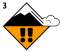 RISC ÎNSEMNAT (3)BUCEGIRISC ÎNSEMNAT (3)RISC ÎNSEMNAT (3)Gradul de riscStabilitatea stratului de zăpadăProbabilitatea de declanşare a avalanşelor5-foartemareInstabilitatea stratului de zăpadă este generalizată.Chiar şi pe pantele puţin abrupte se pot produce spontan numeroase avalanşe de mari, adesea chiar foarte mari dimensiuni.4-mareStratul de zăpadă este puţin stabilizat pe majoritatea pantelor suficient de înclinate*.Declanşarea avalanşelor este probabilă chiar şi printr-o slabă supraîncarcare**, pe numeroase pante suficient de înclinate. În anumite situaţii sunt de aşteptat numeroase declanşări spontane de avalanşe  de dimensiuni medii şi adesea chiar mari.3-însemnatPe numeroase pante suficient de înclinate*, stratul de zăpadă este mediu sau puţin stabilizat.Declanşarea avalanşelor este posibilă chiar în condiţiile unei slabe supraîncărcări**, mai ales pe pantele descrise în buletin. În anumite situaţii sunt posibile unele declanşări spontane de avalanşe medii şi câteodată chiar mari.2-moderatPe anumite pante suficient de înclinate*, stratul de zăpadă este mediu stabilizat; în rest este stabil.Declanşările de avalanşe sunt posibile mai ales la supraîncărcări mari** şi pe unele pante suficient de înclinate ce sunt descrise în buletin. Nu sunt aşteptate declanşările spontane de avalanşe de mare amploare.1-redusStratul de zăpadă este în general stabilizat pe majoritatea pantelor.Declanşarea avalanşelor este posibilă doar izolat pe pantele foarte înclinate şi în cazul unei supraîncărcări mari**. Spontan se pot produce doar curgeri sau avalanşe de mici dimensiuni.